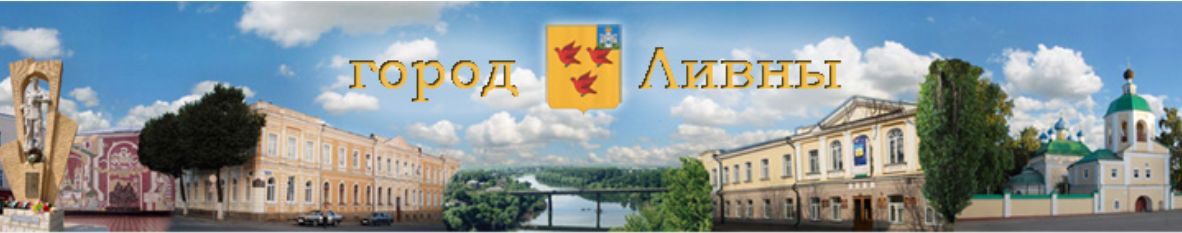 Конкурсное задание №2: Проведение военно-спортивной командной игры, направленной на изучение патриотической истории России	1. Военно-патриотическая игра "Мы - патриоты".В преддверии памятной даты - Дня памяти и скорби - в городе Ливны состоялась военно-патриотическая игра "Мы - патриоты".Игра проводилась в целях воспитания у подрастающего поколения гражданской сознательности и патриотизма, обучения прикладным (практическим) навыкам военного дела, воспитания командного духа, атмосферы взаимовыручки и товарищества.	Организаторы игры - управление общего образования администрации города Ливны и военный комиссариат города Ливны и Ливенского района Орловской области.Участниками игры стали обучающиеся старших классов общеобразовательных учреждений города Ливны. Со словами приветствия к участникам игры обратился военный комиссар города Ливны и Ливенского района Жердев К. И.Игра началась с торжественного подъема флага Российской Федерации.В ходе игры участникам предстояло пройти следующие конкурсные испытания:	- Разборка-сборка АК-74; 	- Бег по пересеченной местности;	- Преодоление зоны химического заражения с надеванием защитного костюма Л-1;	- Стрельба из пневматической винтовки по мишеням; 	- Бросание гранаты в цель;	- Перенос пострадавшего из зоны химического заражения с одеванием противогаза.	По итогам военно-спортивной игры "Мы - патриоты" победу одержала команда МБОУ "Лицей им. С. Н. Булгакова" г. Ливны, а команды МБОУ СОШ №2 г. Ливны и МБОУ СОШ №4 г. Ливны стали призерами.	В метании гранаты и разборке-сборке АК-74 лучшими стали обучающиеся МБОУ СОШ №4 г. Ливны Сухотерин Владислав и Катасонов Дмитрий, а в стрельбе из пневматической винтовки - ученик школы №2 Кудинов Никита.	2. Муниципальный этап военно-патриотической игры "Зарница"	13-14 мая 2019 года состоялся муниципальный этап военно-патриотической игры "Зарница". 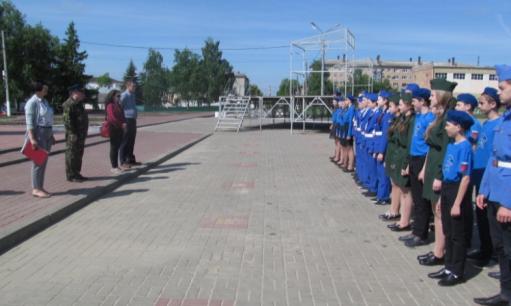 	Проведение игры в городе Ливны традиционно приурочено ко Дню Победы и преследует решение следующих задач:	– углубленное изучение детьми и молодежью истории Отечества, истории Орловского края, истории Вооруженных Сил Российской Федерации;	– популяризация среди детей и молодежи профессий Вооруженных Сил Российской Федерации; 	– развитие у подрастающего поколения инициативы и лидерских качеств, самостоятельности мышления;	– психологическая подготовка подрастающего поколения к преодолению трудностей, выработка навыков действовать в экстремальных ситуациях;	– популяризация здорового образа жизни.	Двухдневная конкурсная программа включала следующие конкурсные испытания:	 Туристская полоса препятствий;	 «История Отечества»;	 Комплекс вольных упражнений № 1 и № 2;	 «Гражданином быть обязан!».	 Спортивная эстафета «Быстрее. Выше. Сильнее»;	 «Огневой рубеж» (сборка разборка автомата);	 Конкурс медсестёр «Если ты остался один на один с пострадавшим…»;	 «Строевой смотр»; 	 «Конкурс патриотической песни».	По итогам игры бронза досталась команде МБОУ "Лицей им. С. Н. Булгакова", II место - у команды МБОУ СОШ №2 г. Ливны. А победу одержала команда основной общеобразовательной школы №9.	Команда МБОУ ООШ №9 представляла город Ливны на областном этапе игры, проходившем 8-9 июня на базе полевого учебного центра Академии ФСО в посёлке Лаврово Орловского района.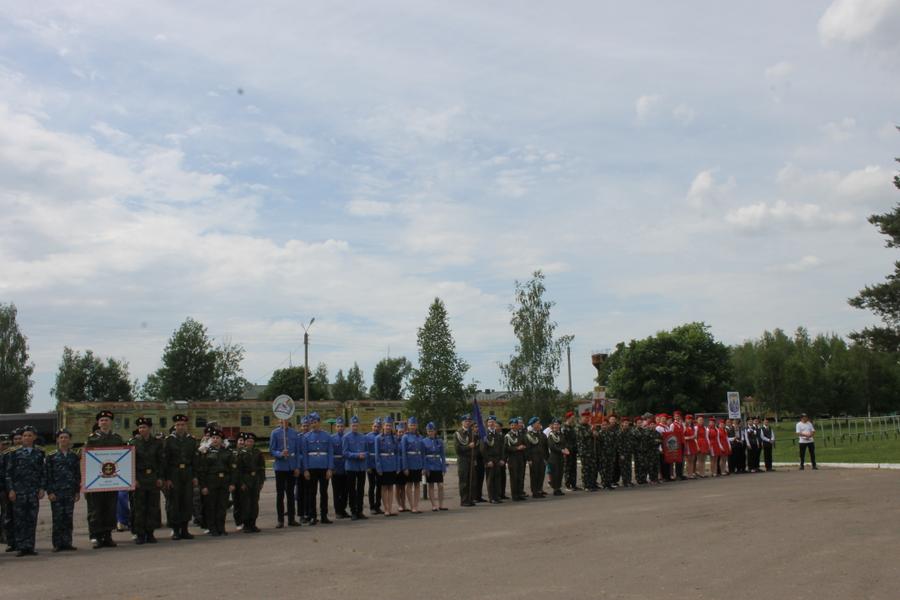 	Ребята заняли ряд призовых мест в отдельных конкурсных этапах состязаний.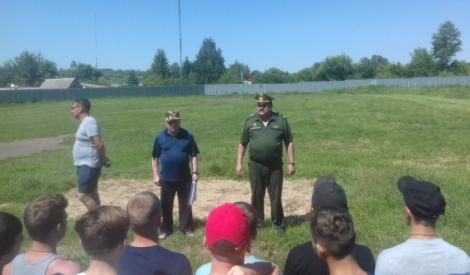 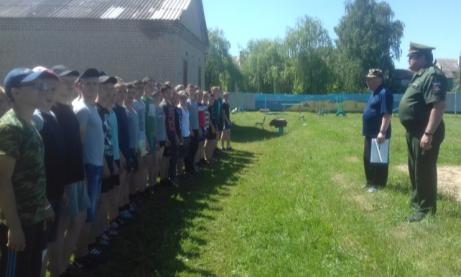 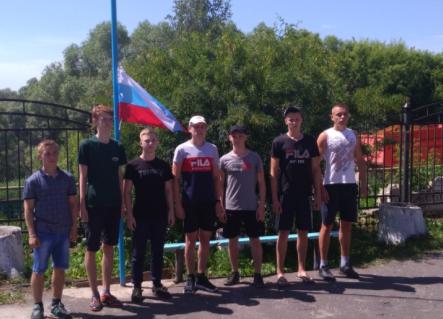 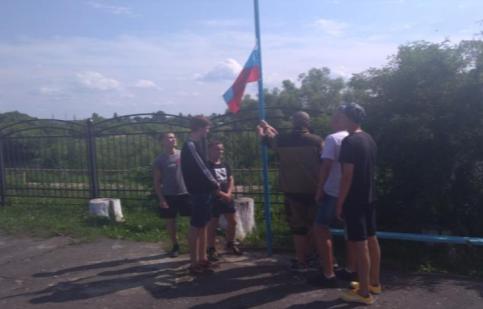 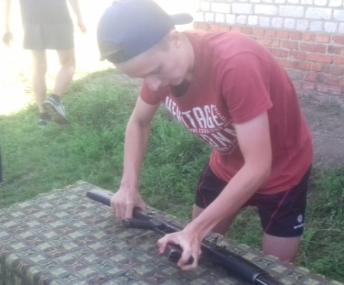 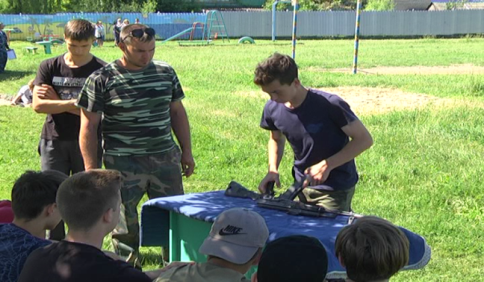 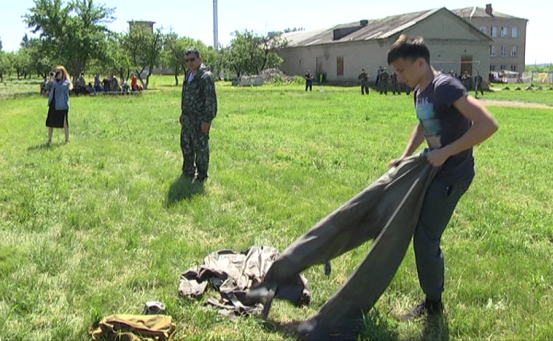 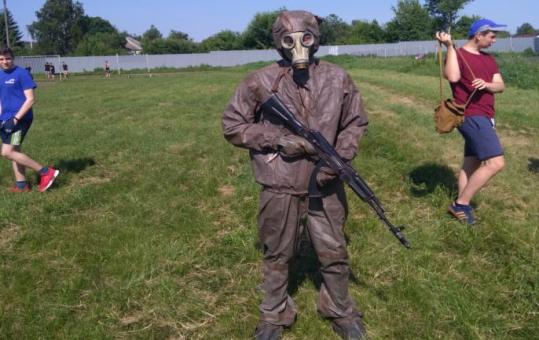 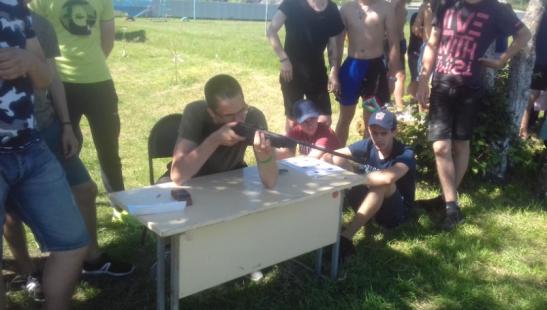 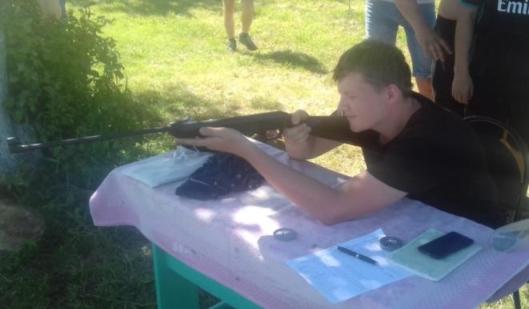 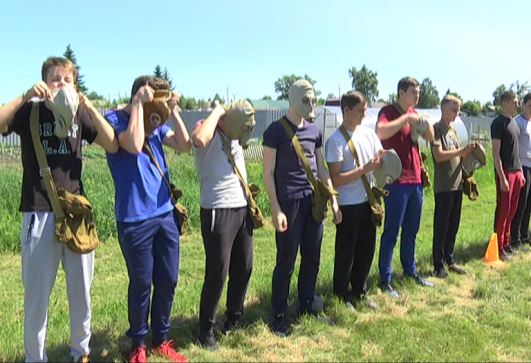 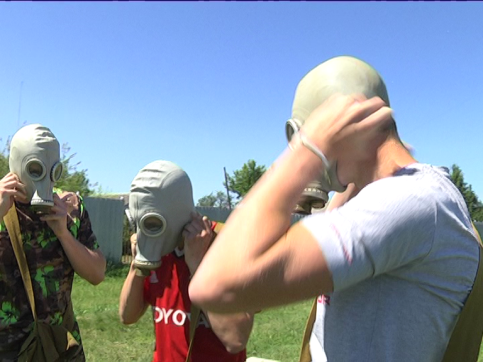 	На торжественном построении для подведения итогов к участникам игры обратился начальник управления общего образования администрации города Ливны Преображенский Ю. А. Он отметил высокий уровень спортивной и военной подготовки участников игры, их умение работать в команде, оказать поддержку товарищу.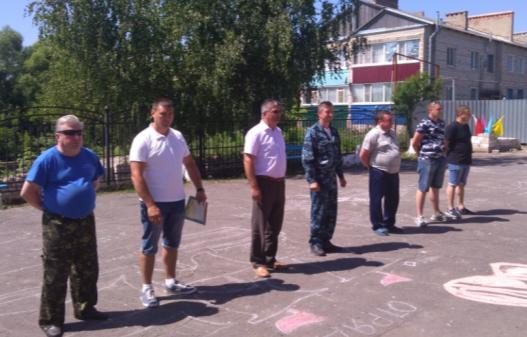 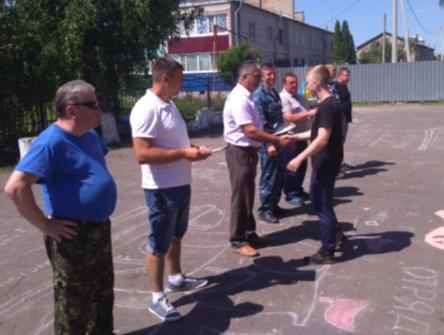 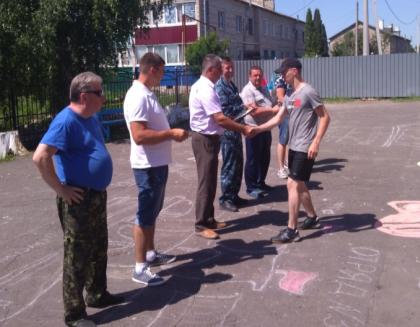 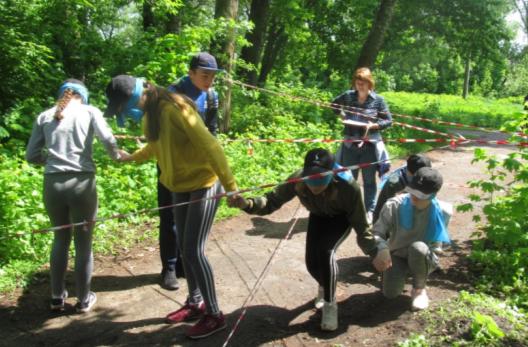 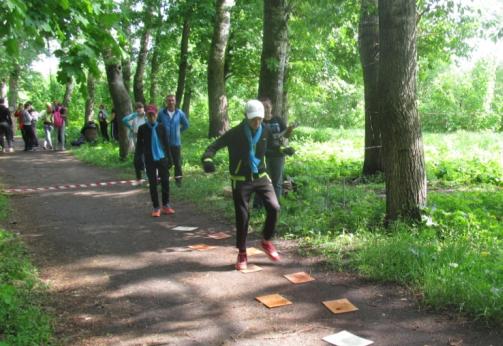 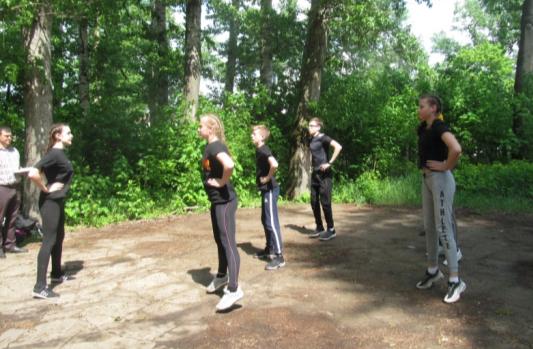 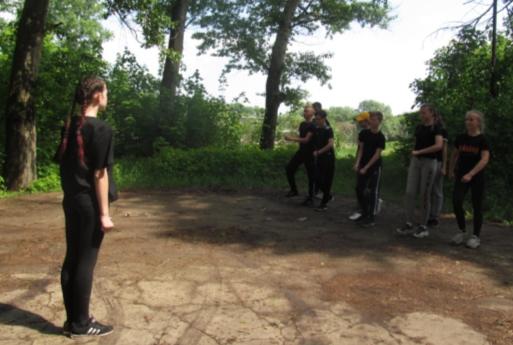 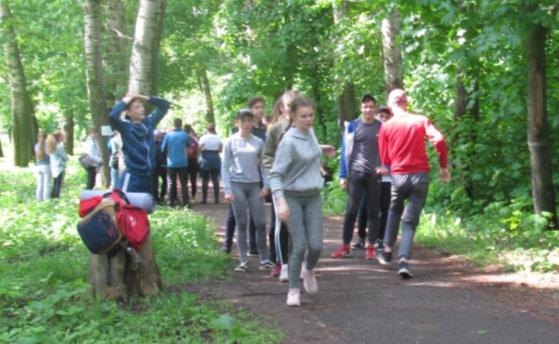 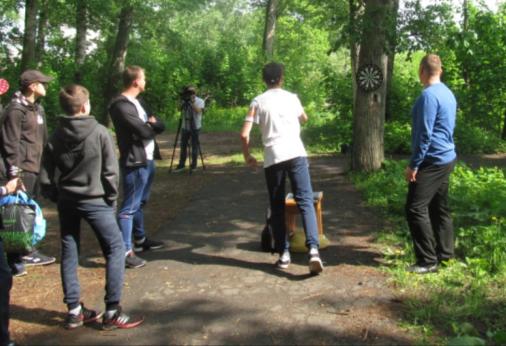 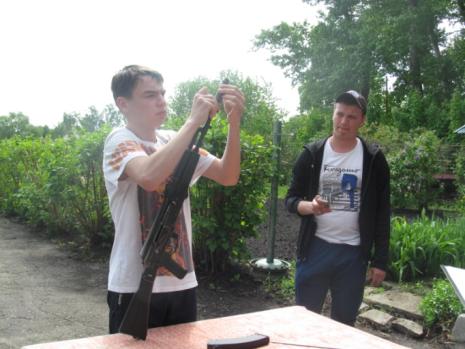 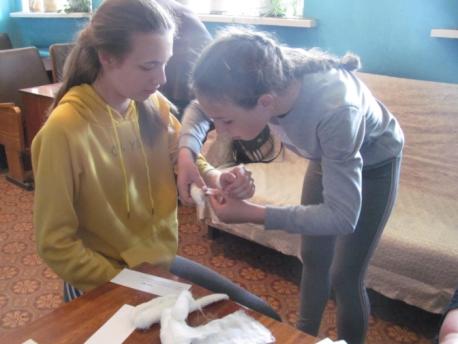 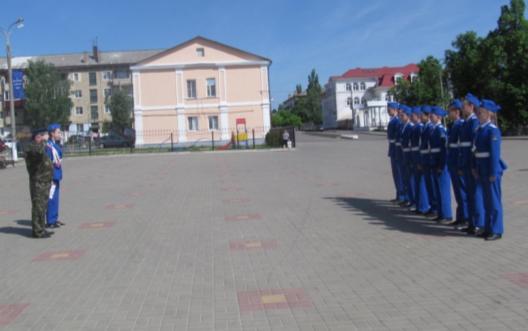 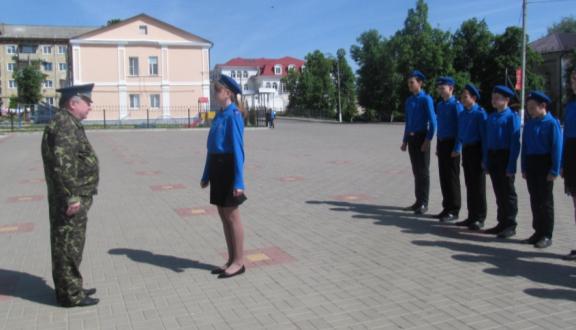 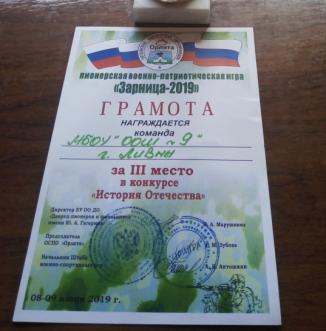 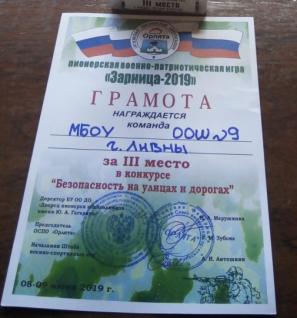 